Samenvatting biologie hoofdstuk 3   Ecosystemen§3.1   Kwetsbare ecosystemenEcosysteem: een afgebakend gebied met organismen en biotische en abiotische relaties (een zelfstandige eenheid)Producenten leggen energie vast  komt terecht in organische stoffenBij gebruik door zowel producenten als consumenten verlaat energie als warmte het ecosysteem, mineralen doorlopen in een ecosysteem een kringloopReducenten (bacteriën en schimmels): verwerken organische stof tot anorganische stofDraagkracht: de maximale populatiegrootte die een gebied kan onderhouden, bepalend daarvoor is de beperkende factorPopulatiedynamiek: het ontstaan en verdwijnen van populatiesBiotische en abiotische factoren beïnvloeden het ecosysteemVerstoringen: blijvende, snel optredende veranderingen in ecosystemen.Een verstoring kan klein beginnen en pas na lange tijd zichtbaar zijn.In verstoorde ecosystemen treden vaak plagen op, doordat er bijvoorbeeld predatoren verdwenen zijn  prooidieren planten zich dan ongehinderd voort§3.2   EnergieBiomassa: het totaalgewicht van alle organismenBiologen gebruiken meestal het drooggewicht,  het versgewicht min het gewicht aan waterHet drooggewicht is een goede maat voor de hoeveelheid energierijke stoffen die organismen bevattenDoor alle drooggewichten weer te geven in de vorm van een liggend staafdiagram krijg je een voedselpiramide. Het oppervlak van de staaf is een maat voor de biomassaTrofische niveau: alle producten van een ecosysteem samen in één staafDaar boven op staaf van consumenten van eerste orde (C1, planteneters), daarna consumenten van de tweede orde (C2, dieren die planteneters eten) en de consumenten van de derde orde C3  C4  C5 enzovoort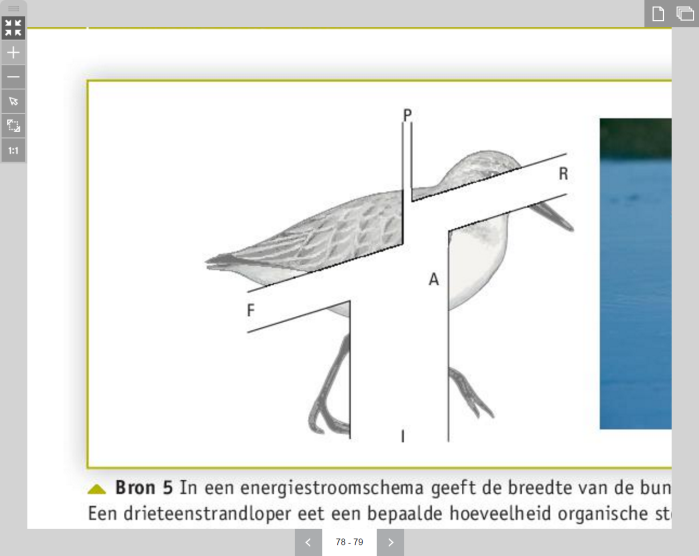 Hoe complexer het ecosysteem, des te groter het aantal trofische niveausHeterotrofe organismen: organismen die met hun voedsel organische stoffen opnemen die ze gebruiken als brand- en bouwstofEnergiestroomschema: schema met hoeveelheden organische stof die op een organisme van toepassing zijn.                                              I(ntake): hoeveelheid organische stof met energie-inhoudFeces F: energie in de uitwerpselenRest van de energie komt via het bloed in organische stoffen in het lichaam terecht (A=I – R)Dissimilatie of respiratie R: de energie die een organisme verbruikt door organische stof te verbrandenDe energie die overblijft, zit in de organische stof van een nieuw celmateriaal (P = A – R) Dit is maar een klein deel van de totale opgenomen hoeveelheid energie uit de organische stof ( P = I – F – R) (BiNaS tabel 93a)Autotrofe organismen: staan aan de basis van de voedselpiramide. Zijn in staat om uit energiearme anorganische stoffen energierijke organische stoffen te makenPrimaire productie: de hoeveelheid (g/opp./jaar of g/volume/jaar) organische stoffen die producten maken.Factoren die de groei van fytoplankton beïnvloeden:Licht  niet beperkend voor primaire productieVoedingsstoffen: Eutrofiëring: verrijking van water met voedingsstoffenAlgenbloei: een explosieve toename van de biomassa van fytoplankton en andere algenConclusie: extra nitraat geeft meer problemen dan oplossingenTemperatuur:de biomassa van de voor de mens interessante dieren als vissen, garnalen en schelpdieren neemt bij hogere temperaturen niet automatisch toe§3.3   ReducentenHumuslaag: uitwerpselen van kleine dieren die samen met het halfverteerde organische materiaal deze laag vormenComposteren: het gecontroleerd afbreken van organische stoffenHoe snel dit gaat, hangt van een aantal factoren af:Temperatuur: hoe hoger de temperatuur, hoe sneller het gaat.Soorten: omdat elk soort verschillend is en zij hun eigen milieueisen met optima en tolerantiegrenzen hebben, is de snelheid verschillend.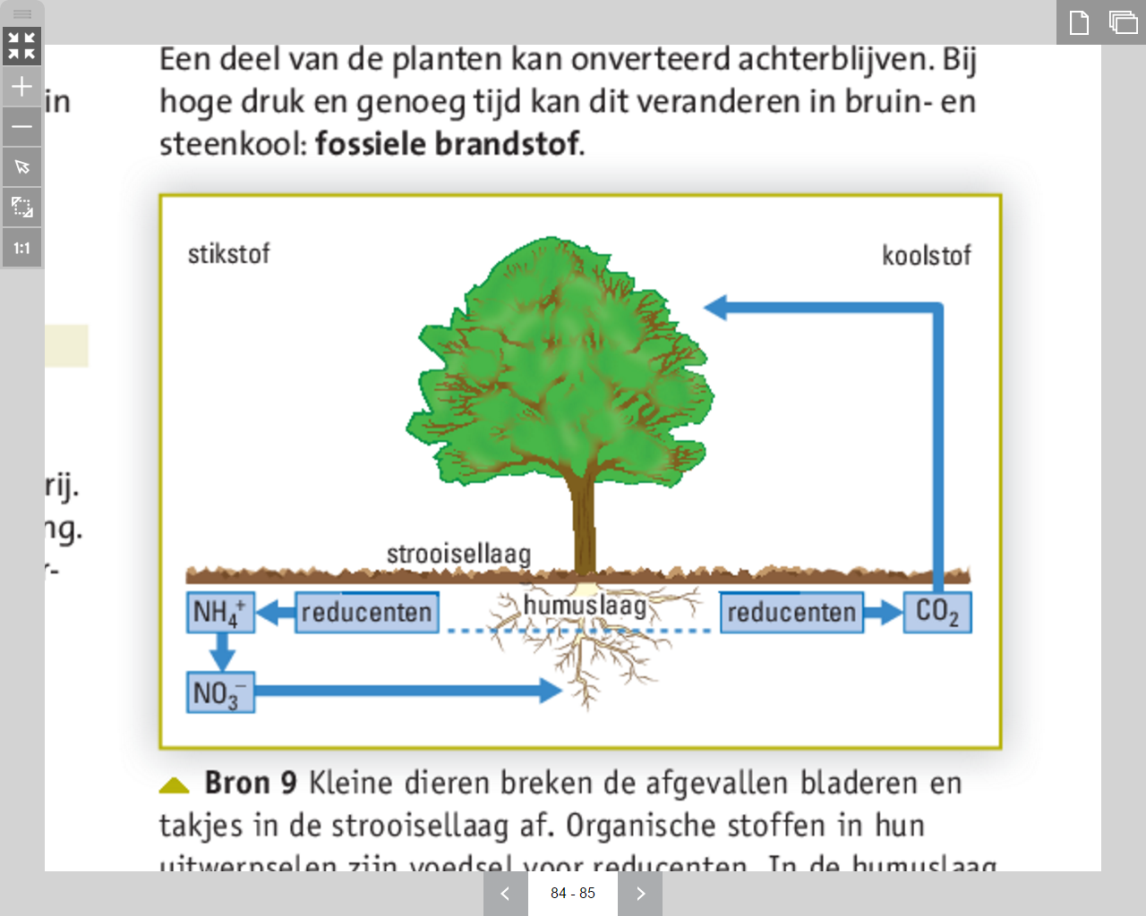 Aeroob: zuurstof nodig om te levenAnaeroob: zonder zuurstof kunnen levenSamenstelling afvalStikstofgehalteKringloop van elementen: een proces waarin elementen in een aantal stappen en via een aantal organismen hun beginpunt weer bereikenRotting: de anaerobe afbraak van eiwittenFossiele brandstof: brandstoffen die zijn uitstaan uit resten van plantaardig en dierlijk levenAmmonificerende bacteriën: bacterie die ureum en eiwitten uit dode resten van organismen omzet tot ammonium Nitrificerende bacteriën: bacterie die van ammonium nitraat maakt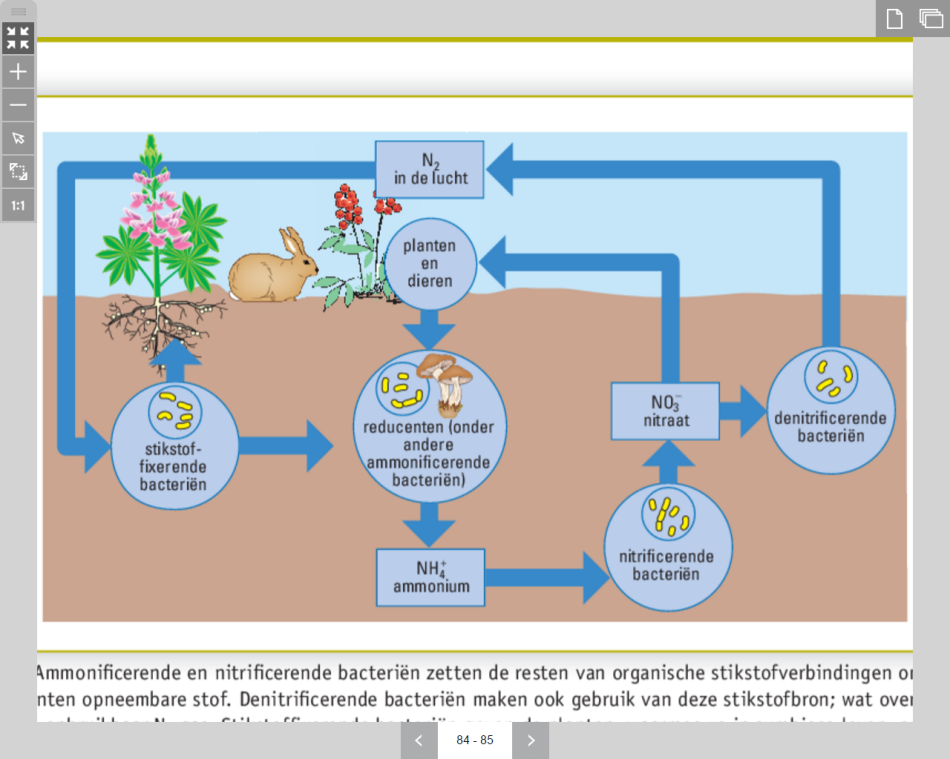 Denitrificerende bacteriën: bacterie die nitraat omzet in gasvormig stikstof N2Stikstoffixerende bacteriën: bacterie die stikstof (N2) uit de lucht kunnen binden; leven meestal in symbiose met planten§3.4   Veranderende ecosystemenPioniersoort:  een soort die een meestal leeg of bijna leeg gebied koloniseert waar het niet eerder voorkwamClimaxstadium: laatste stadium na successie, waarbij abiotische factoren en soortensamenstelling min of meer constant zijn De populaties zijn in evenwicht, de diversiteit is hoog en het ecosysteem is stabiel.Successie: verandering in de loop van de tijd in de soortensamenstelling van een levensgemeenschap zodat deze geleidelijk overgaat in een andereSubclimaxstadium: stadium dat  vooraf gaat aan het climaxstadium, maar bevat vaak meer soorten dan in een climax


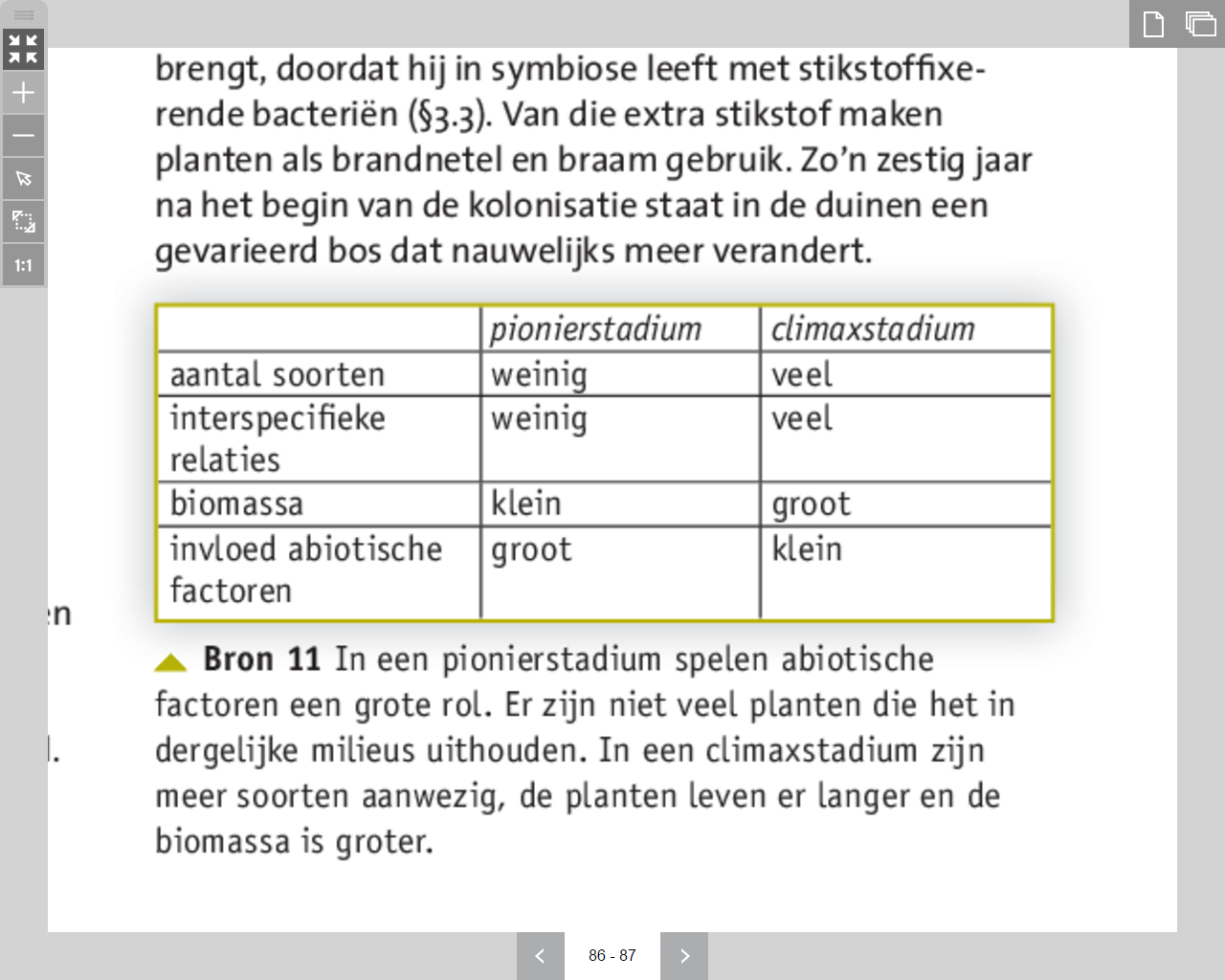 